Homework – Stick the worksheet into your book neatly and answer these questions in your book.LiteracyCan you write a definition for the following words?SurdReciprocalIrrational numberResearchWhy can’t you have the square root of a negative number?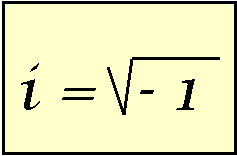 MemoryA common estimate for Pi is 3.14 but the decimal goes on and on forever and ever. It is an irrational number.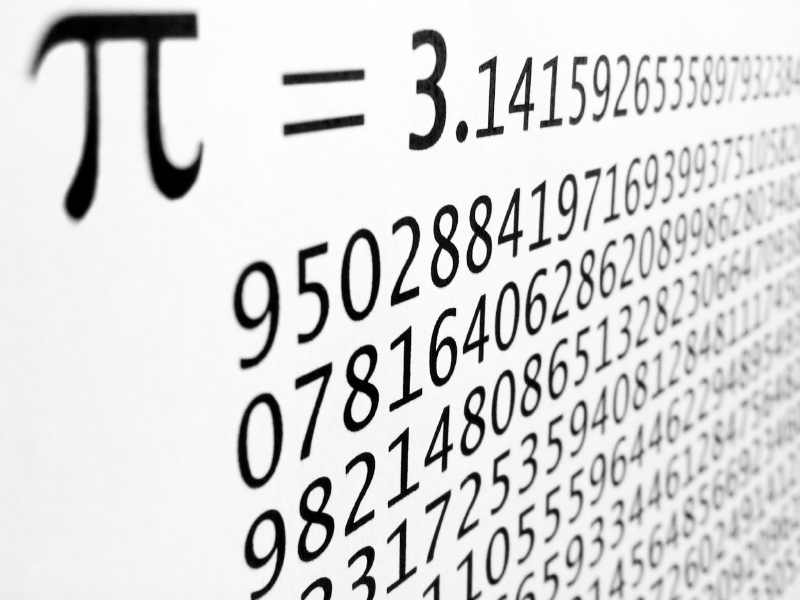 When estimating surds consider which square numbers it is betweenSkills PracticeEstimate the following1.             2.        3.        4. Find the reciprocal of the following1.         2.      3.  8     4. Skills PracticeEstimate the following1.             2.        3.        4. Find the reciprocal of the following1.         2.      3.  8     4. Stretch and ChallengePut the following numbers in ascending order   ,    and  the reciprocal of 